Psí hračkyV parku si hrají tři páníčkové se svými psy a každý si přinesl jinou hračku. Podle nápovědy zjisti, kdo má kterého psa a s kterou hračkou si hrají. Nápověda:Albi si nehraje s míčkem.Ríša nemá Rexe.Osoba, která má Bena, si hraje s míčkem.Petr si hraje s kostí.Osoba, která si hraje s klacíkem, nemá Punťu.Doplň tabulku. 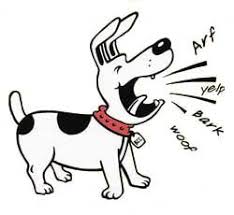 PesPesPesHračkaHračkaHračkaPáníčekBenRexPunťaKostMíčekKlacíkAlbiPetrRíša